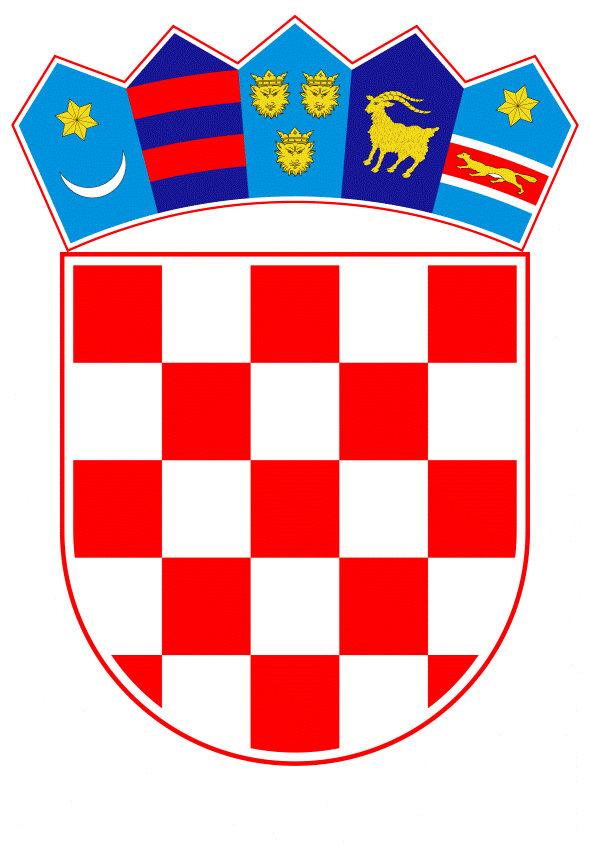 VLADA REPUBLIKE HRVATSKEZagreb, 2. lipnja 2021.______________________________________________________________________________________________________________________________________________________________________________________________________________________________VLADA REPUBLIKE HRVATSKE KONAČNI PRIJEDLOG ZAKONA O IZMJENAMA I DOPUNAMAZAKONA O IZVRŠAVANJU DRŽAVNOG PRORAČUNAREPUBLIKE HRVATSKE ZA 2021. GODINUZagreb, lipanj 2021.KONAČNI PRIJEDLOG ZAKONA O IZMJENAMA I DOPUNAMA ZAKONA O IZVRŠAVANJU DRŽAVNOG PRORAČUNAREPUBLIKE HRVATSKE ZA 2021. GODINUUSTAVNA OSNOVA ZA DONOŠENJE ZAKONAUstavna osnova za donošenje Zakona o izmjenama i dopunama Zakona o izvršavanju Državnog proračuna Republike Hrvatske za 2021. godinu sadržana je u članku 2. stavku 4. podstavak 1. Ustava Republike Hrvatske („Narodne novine“, br. 85/10. – pročišćeni tekst i 5/14. Odluka Ustavnog suda Republike Hrvatske).OCJENA STANJA I OSNOVNA PITANJA KOJA SE TREBAJU UREDITI ZAKONOM TE POSLJEDICE KOJE ĆE DONOŠENJEM ZAKONA PROISTEĆIHrvatski sabor je na sjednici održanoj 25. studenoga 2020. donio Državni proračun Republike Hrvatske za 2021. godinu i projekcije za 2022. i 2023. godinu („Narodne novine“, broj 135/20.), Odluke o davanju suglasnosti na financijske planove izvanproračunskih korisnika za 2021. godinu i projekcije plana za 2022. i 2023. godinu i Zakon o izvršavanju Državnog proračuna Republike Hrvatske za 2021. godinu („Narodne novine“, broj 135/20.). Kako bi se osigurao kontinuitet podmirivanja obveza tj. izvršavanja rashoda i izdataka ovim se Zakonom mijenja iznos zaduživanja na inozemnom i domaćem tržištu novca i kapitala, što je iskazano u Računu financiranja, kao i visina zaduženja za izvanproračunske korisnike. Također povećava se godišnja vrijednost novih jamstava za 2021. Dodatno, utvrđuje se pravna osnova za dodjelu sredstava iz državnog proračuna namijenjenih za podmirenje obveza bolničkih zdravstvenih ustanova kojima su osnivači jedinice lokalne područne (regionalne) samouprave, a sve s ciljem zadržavanja jednake razine zdravstvene zaštite na cijelom području Republike Hrvatske. Također, utvrđuje se pravna osnova za isplatu iz državnog proračuna razlike iznosa uvećanja plaće za prekovremeni rad zaposlenika u zdravstvenim ustanovama kojima su osnivači jedinice lokalne područne (regionalne) samouprave.OCJENA I IZVORI POTREBNIH SREDSTAVA ZA PROVEDBU ZAKONAFinancijska sredstva za provedbu ovoga Zakona osigurat će se iz poreznih i neporeznih prihoda, domaćih i inozemnih pomoći, donacija, drugih prihoda koji su posebnim propisima utvrđeni kao izvori prihoda državnog proračuna Republike Hrvatske te iz zaduživanja i drugih primitaka državnog proračuna Republike Hrvatske.KONAČNI PRIJEDLOG ZAKONA O IZMJENAMA I DOPUNAMA ZAKONA O IZVRŠAVANJU DRŽAVNOG PRORAČUNA REPUBLIKE HRVATSKE ZA 2021. GODINUČlanak 1.	U Zakonu o izvršavanju Državnog proračuna Republike Hrvatske za 2021. godinu („Narodne novine“, broj 135/20.) u članku 6. stavku 4. riječi: „svaka dva tjedna izvještavati“ zamjenjuju se riječima: „u roku sedam dana od dana donošenja odluke Vlade izvijestiti“.Članak 2.	Iza članka 7. dodaju se članci 7.a  i 7.b koji glase: „Članak 7.a(1) Vlada donosi odluku o isplati razlike iznosa uvećanja plaće za prekovremeni rad radnicima u djelatnosti zdravstva i zdravstvenog osiguranja na prijedlog Ministarstva zdravstva.(2) Sredstva za isplatu razlike iznosa uvećanja plaće za prekovremeni rad radnika u zdravstvenim ustanovama kojima su osnivači Republika Hrvatska i jedinice lokalne područne (regionalne) samouprave planirana su na pozicijama Ministarstva zdravstva, aktivnosti A880007 Isplata razlike uvećanja plaće za prekovremeni rad.(3) Sredstva iz stavka 2. ovoga članka mogu se, uz suglasnost Ministarstva, preraspodjeljivati tijekom proračunske godine, i to bez ograničenja unutar aktivnosti A880007 Isplata razlike uvećanja plaće za prekovremeni rad.(4) Sredstva iz stavka 2. ovoga članka za zdravstvene ustanove kojima je osnivač Republika Hrvatska mogu se, uz suglasnost Ministarstva, preraspodjeljivati bez ograničenja na pozicije zdravstvenih ustanova kojima je osnivač Republika Hrvatska. (5) Za preraspodjelu sredstava iz stavka 4. ovoga članka zdravstvena ustanova kojoj je osnivač Republika Hrvatska može naknadno utvrditi aktivnosti i stavke unutar svog financijskog plana, uz prethodnu suglasnost Ministarstva.(6) Ministarstvo zdravstva će zdravstvenim ustanovama kojima su osnivači jedinice lokalne područne (regionalne) samouprave sredstva iz stavka 2. ovoga članka isplaćivati kao namjensku pomoć.(7) Ministarstvo zdravstva će s jedinicama lokalne područne (regionalne) samouprave potpisati ugovore o načinu utroška sredstava namjenske pomoći doznačenih u skladu s ovim člankom.(8) Jedinice lokalne područne (regionalne) samouprave dužne su pratiti i kontrolirati utrošak sredstava koja će biti doznačena zdravstvenim ustanovama, a o utrošku sredstava dužne su izvijestiti Ministarstvo zdravstva i Ministarstvo na način i u rokovima koje utvrdi Ministarstvo zdravstva u ugovorima iz stavka 7. ovoga članaka.Članak 7.b(1) Vlada donosi odluke o isplati sredstava za podmirivanje dijela dospjelih obveza bolničkih zdravstvenih ustanova kojima su osnivači Republika Hrvatska i jedinice lokalne područne (regionalne) samouprave prema dobavljačima lijekova, potrošnog i ugradbenog medicinskog materijala na prijedlog Ministarstva zdravstva uz prethodnu suglasnost Ministarstva.(2) Sredstva iz stavka 1. ovoga članka planirana su na pozicijama Ministarstva zdravstva, aktivnosti A618207 Administracija i upravljanje, skupini računa 36 Pomoći dane u inozemstvo i unutar općeg proračuna.(3) Sredstva iz stavka 1. ovoga članka mogu se, uz suglasnost Ministarstva, preraspodjeljivati tijekom proračunske godine, i to bez ograničenja unutar aktivnosti A618207 Administracija i upravljanje, skupine računa 36 Pomoći dane u inozemstvo i unutar općeg proračuna.(4) Sredstva iz stavka 1. ovoga članka za bolničke zdravstvene ustanove kojima je osnivač Republika Hrvatska mogu se, uz suglasnost Ministarstva, preraspodijeliti bez ograničenja na pozicije bolničkih zdravstvenih ustanova kojima je osnivač Republika Hrvatska.(5) Za preraspodjelu sredstava iz stavka 4. ovoga članka bolnička zdravstvena ustanova kojoj je osnivač Republika Hrvatska može naknadno utvrditi aktivnosti i stavke unutar svog financijskog plana, uz prethodnu suglasnost Ministarstva.(6) Ministarstvo zdravstva će bolničkim zdravstvenim ustanovama kojima su osnivači jedinice lokalne područne (regionalne) samouprave sredstva iz stavka 1. ovoga članka isplaćivati kao namjensku pomoć.(7) Ministarstvo zdravstva će s jedinicama lokalne područne (regionalne) samouprave potpisati ugovore o načinu utroška sredstava namjenske pomoći doznačenih u skladu s ovim člankom.(8) Jedinice lokalne područne (regionalne) samouprave dužne su pratiti utrošak sredstava koja će biti doznačena bolničkim zdravstvenim ustanovama, a o utrošku sredstava dužne su izvijestiti Ministarstvo zdravstva i Ministarstvo na način i u rokovima koje utvrdi Ministarstvo zdravstva u ugovorima iz stavka 7. ovoga članaka.“.Članak 3.	U članku 8. stavku 1. iza riječi: „Proračunu“ dodaju se riječi: „na pozicijama korisnika koji su utvrđeni kao tijela odgovorna za provedbu financijskog doprinosa sukladno Odluci o načinu raspodjele bespovratnih financijskih sredstava iz Fonda solidarnosti Europske unije odobrenih za financiranje sanacije šteta od potresa na području Grada Zagreba, Krapinsko-zagorske županije i Zagrebačke županije, imenovanju i određivanju zaduženja nacionalnog koordinacijskog tijela, tijela odgovornih za provedbu financijskog doprinosa i neovisnog revizorskog tijela („Narodne novine“, broj 125/20.)“.	Stavak 2. mijenja se i glasi: „(2) Jedinicama područne (regionalne) samouprave i Gradu Zagrebu koji su Odlukom iz stavka 1. ovoga članka utvrđeni kao tijela odgovorna za provedbu financijskog doprinosa sredstva iz Fonda solidarnosti Europske unije doznačuju korisnici iz stavka 1. ovoga članka.“.	Stavci 3. i 4. brišu se.Članak 4.	U članku 9. stavak 2. mijenja se i glasi: „(2) Ako sredstva iz stavka 1. ovoga članka nisu planirana ili nisu planirana u potrebnom iznosu, mogu se, uz suglasnost Ministarstva, tijekom proračunske godine preraspodjeljivati, i to bez ograničenja unutar aktivnosti s kojih se sredstva iz stavka 1. ovoga članka dodjeljuju.“.	Iza stavka 2. dodaje se novi stavak 3. koji glasi:„(3) Preraspodjela sredstava iz stavka 2. ovoga članka može se izvršiti na postojećim, kao i na naknadno utvrđenim proračunskim stavkama.“.	Dosadašnji stavak 3. postaje stavak 4.Članak 5.	U članku 18. dodaju se stavci 3., 4. i 5. koji glase: „(3) Iznimno od stavaka 1. i 2. ovoga članka, Fond za obnovu Grada Zagreba, Krapinsko-zagorske županije i Zagrebačke županije te Središnji državni ured za obnovu i stambeno zbrinjavanje mogu preuzeti obvezu po ugovoru koji zahtijeva plaćanje u sljedećim godinama bez suglasnosti ministra financija ako je visina ukupnih obveza po ugovoru 1.000.000,00 kuna ili manja i ako je riječ o ugovoru koji se odnosi na provedbu aktivnosti vezanih uz primjenu Zakona o obnovi zgrada oštećenih potresom na području Grada Zagreba, Krapinsko-zagorske županije, Zagrebačke županije, Sisačko-moslavačke županije i Karlovačke županije.(4) Fond za obnovu Grada Zagreba, Krapinsko-zagorske županije i Zagrebačke županije te Središnji državni ured za obnovu i stambeno zbrinjavanje dužni su plaćanja koja proizlaze iz obveza preuzetih u skladu sa stavkom 3. ovoga članka uključiti u financijski plan u godini u kojoj obveza dospijeva. (5) Zadužuju se Fond za obnovu Grada Zagreba, Krapinsko-zagorske županije i Zagrebačke županije te Središnji državni ured za obnovu i stambeno zbrinjavanje o preuzetim godišnjim obvezama po ugovorima iz stavka 3. ovoga članka izvještavati Ministarstvo svaka tri mjeseca.“. Članak 6.	U članku 19. iznos: „60.000.000,00“ zamjenjuje se iznosom: „80.000.000,00“.Članak 7.	U članku 29. stavku 4. riječi: „Naputkom o načinu isplate beskamatnog zajma jedinicama lokalne i područne (regionalne) samouprave, Hrvatskom zavodu za mirovinsko osiguranje i Hrvatskom zavodu za zdravstveno osiguranje („Narodne novine“, broj 46/20.)“ zamjenjuju se riječima: „naputkom kojim se uređuje način isplate beskamatnog zajma jedinicama lokalne i područne (regionalne) samouprave, Hrvatskom zavodu za mirovinsko osiguranje i Hrvatskom zavodu za zdravstveno osiguranje“.Članak 8.	U članku 41. stavku 1. iznos: „33.853.727.037,00“ zamjenjuje se iznosom: „42.377.579.838,00“. 	U stavku 2. iznos: „22.562.512.580,00“ zamjenjuje se iznosom: „21.907.414.012,00“. 	U stavku 3. iznos: „2.210.036.589,00“ zamjenjuje se iznosom: „2.784.761.165,00“. 	U stavku 4. iznos: „2.145.486.804,00“ zamjenjuje se iznosom: „2.606.629.109,00“.Članak 9.	U članku 48. stavku 2. iznos: „5.500.000.000,00“ zamjenjuje se iznosom: „5.800.000.000,00“, a iznos: „2.800.000.000,00“ zamjenjuje se iznosom: „3.100.000.000,00“.Članak 10.	U članku 55. iza stavka 6. dodaje se stavak 7. koji glasi: „(7) Sredstva uplaćena u državni proračun do 31. prosinca 2018. ostvarena iz udjela poreza na dohodak u iznosu od 1,5 % temeljem članka 45. Zakona o financiranju jedinica lokalne i područne (regionalne) samouprave („Narodne novine“, br. 117/93., 69/97., 33/00., 73/00., 127/00., 59/01., 107/01., 117/01., 150/02., 147/03., 132/06., 26/07., 73/08., 25/12., 147/14., 100/15. i 115/16.), a koja su na dan 31. prosinca 2020. ostala neutrošena, mogu se u 2021. koristiti za projekte održivog razvoja jedinica lokalne i područne (regionalne) samouprave, kao i za projekte kojima se potiče korištenje sredstava iz fondova Europske unije te za razvoj potpomognutih područja.“.Članak 11.	U članku 59. stavku 1. riječi: „30 dana od dana doznake sredstava odnosno do 90 dana kada se sredstva doznačuju za projekte koji se sufinanciraju iz fondova Europske unije“ zamjenjuju se riječima: „90 dana od dana doznake sredstava“.Članak 12.	U članku 69. u stavku 5. riječi: „Naputak o načinu isplate beskamatnog zajma jedinicama lokalne i područne (regionalne) samouprave, Hrvatskom zavodu za mirovinsko osiguranje i Hrvatskom zavodu za zdravstveno osiguranje („Narodne novine“, broj 46/20.)“ zamjenjuju se riječima: „Naputak kojim se uređuje način isplate beskamatnog zajma jedinicama lokalne i područne (regionalne) samouprave, Hrvatskom zavodu za mirovinsko osiguranje i Hrvatskom zavodu za zdravstveno osiguranje“.	U stavku 6. riječi: „o načinu i kriterijima za isplatu i povrat beskamatnog zajma isplaćenog jedinicama lokalne i područne (regionalne) samouprave uslijed pada prihoda u 2020.“ zamjenjuju se riječima: „isplati sredstava beskamatnog zajma jedinicama lokalne i područne (regionalne) samouprave uslijed pada prihoda („Narodne novine“, broj 130/20.)“.PRIJELAZNE I ZAVRŠNE ODREDBEČlanak 13.	Za vrijeme važenja ovoga Zakona neće se primjenjivati: Odluka o zabrani novog zapošljavanja službenika i namještenika u javnim službama („Narodne novine“, br. 70/16., 50/17., 37/18., 71/18., 91/18. i 33/20.) i Odluka o zabrani novog zapošljavanja državnih službenika i namještenika u tijelima državne uprave te stručnim službama i uredima Vlade Republike Hrvatske („Narodne novine“, br. 70/16., 74/17. i 71/18.).Članak 14.	Ovaj Zakon stupa na snagu prvoga dana od dana objave u „Narodnim novinama“. O B R A Z L O Ž E N J EČlankom 1. mijenja se odredba na način da je ministar financija dužan u roku sedam dana od dana donošenja odluke Vlade izvijestiti odbor Hrvatskog sabora nadležan za poslove financija.Člankom 2. propisuje se da Vlada donosi odluku o isplati razlike iznosa uvećanja plaće za prekovremeni rad radnicima u djelatnosti zdravstva i zdravstvenog osiguranja na prijedlog Ministarstva zdravstva. Sredstva za isplatu razlike iznosa uvećanja plaće za prekovremeni rad radnika u zdravstvenim ustanovama kojima su osnivači Republika Hrvatska i jedinice lokalne područne (regionalne) samouprave planirana su na pozicijama Ministarstva zdravstva, aktivnosti A880007 Isplata razlike uvećanja plaće za prekovremeni rad te je utvrđena mogućnost preraspodjele navedenih sredstava bez ograničenja. Dana je pravna osnova da se navedena sredstva isplate zdravstvenim ustanovama kojima su osnivači jedinice lokalne područne (regionalne) samouprave. Također, utvrđeno je da će Ministarstvo zdravstva s jedinicama lokalne područne (regionalne) samouprave potpisati  ugovore o načinu utroška sredstava namjenske pomoći, a jedinice lokalne područne (regionalne) samouprave dužne su pratiti i kontrolirati utrošak sredstava koja će biti doznačena zdravstvenim ustanovama, a o utrošku sredstava dužne su izvijestiti Ministarstvo zdravstva i Ministarstvo na način i u rokovima koje utvrdi Ministarstvo zdravstva u ugovorima.Isto tako propisuje se i način isplate sredstava za podmirivanje dijela dospjelih obveza bolničkih zdravstvenih ustanova kojima su osnivači Republika Hrvatska i jedinice lokalne područne (regionalne) samouprave prema dobavljačima lijekova, potrošnog i ugradbenog medicinskog materijala. Utvrđuje se da Vlada donosi odluke o isplati sredstava iz državnog proračuna za podmirenje dijela obveza bolničkih zdravstvenih ustanova kojima su osnivači Republika Hrvatska i jedinice lokalne područne (regionalne) samouprave na prijedlog Ministarstva zdravstva, na koje prethodnu suglasnost mora dati Ministarstvo, a sve s ciljem zadržavanja jednake razine zdravstvene zaštite na cijelom području Republike Hrvatske. Utvrđena je i mogućnost preraspodjele ovih sredstava bez ograničenja te je dana pravna osnova za isplatu istih zdravstvenim ustanovama kojima su osnivači jedinice lokalne područne (regionalne) samouprave. Također se propisuje da će Ministarstvo zdravstva s jedinicama lokalne područne (regionalne) samouprave potpisati ugovore o načinu utroška sredstava namjenske pomoći, a jedinice lokalne područne (regionalne) samouprave dužne su pratiti utrošak sredstava koja će biti doznačena bolničkim zdravstvenim ustanovama, a o utrošku sredstava dužne su izvijestiti Ministarstvo zdravstva i Ministarstvo na način i u rokovima koje utvrdi Ministarstvo zdravstva u ugovorimaČlankom 3. mijenja se članak 8. na način da utvrđuje da se sredstva Fonda solidarnosti Europske unije planiraju u Proračunu na pozicijama korisnika koji su utvrđeni kao tijela odgovorna za provedbu financijskog doprinosa sukladno Odluci o načinu raspodjele bespovratnih financijskih sredstava iz Fonda solidarnosti Europske unije odobrenih za financiranje sanacije šteta od potresa na području Grada Zagreba, Krapinsko-zagorske županije i Zagrebačke županije, imenovanju i određivanju zaduženja nacionalnog koordinacijskog tijela, tijela odgovornih za provedbu financijskog doprinosa i neovisnog revizorskog tijela koju je Vlada Republike Hrvatske donijela na sjednici održanoj 12. studenoga 2020. Također, dana je pravna osnova za doznaku dijela ovih sredstava jedinicama područne (regionalne) samouprave i Gradu Zagrebu koji su gore navedenom Odlukom utvrđeni kao tijela odgovorna za provedbu financijskog doprinosa.Člankom 4. izmijenjen je članak 9. na način da je jasnije utvrđen postupak preraspodijele sredstava propisanih ovim člankom. Člankom 5. utvrđuje se da Fond za obnovu Grada Zagreba, Krapinsko-zagorske županije i Zagrebačke županije te Središnji državni ured za obnovu i stambeno zbrinjavanje mogu preuzeti obvezu po ugovoru koji zahtijeva plaćanje u sljedećim godinama bez suglasnosti ministra financija ako je visina ukupnih obveza po ugovoru 1.000.000,00 kuna ili manja i ako je riječ o ugovoru koji se odnosi na provedbu aktivnosti vezanih uz primjenu Zakona o obnovi zgrada oštećenih potresom na području Grada Zagreba, Krapinsko-zagorske županije, Zagrebačke županije, Sisačko-moslavačke županije i Karlovačke županije. Fond za obnovu Grada Zagreba, Krapinsko-zagorske županije i Zagrebačke županije te Središnji državni ured za obnovu i stambeno zbrinjavanje dužni su plaćanja koja proizlaze iz preuzetih obveza uključiti u financijski plan u godini u kojoj obveza dospijeva. Također, zadužuju se Fond za obnovu Grada Zagreba, Krapinsko-zagorske županije i Zagrebačke županije te Središnji državni ured za obnovu i stambeno zbrinjavanje o preuzetim godišnjim obvezama po ugovorima iz stavka 3. ovoga članka izvještavati Ministarstvo financija svaka tri mjeseca. Člankom 6. mijenja se iznos do kojeg Hrvatski audiovizualni centar može tijekom 2021. godine izdati rješenja kojima će se obvezati podnositeljima zahtjeva isplatiti sredstva financijskog poticaja za ulaganje u audiovizualna djela, i to do ukupnog iznosa od 80.000.000,00 kuna.Člankom 7. izmijenjen je članak 29. stavak 4. radi korištenja uopćenog naziva naputka kojim se uređuje način isplate beskamatnog zajma jedinicama lokalne i područne (regionalne) samouprave, Hrvatskom zavodu za mirovinsko osiguranje i Hrvatskom zavodu za zdravstveno osiguranje.Člankom 8. mijenja se iznos zaduživanja na inozemnom i domaćem tržištu novca i kapitala što je iskazano u Računu financiranja. Visina zaduživanja mijenja se sa 33.853.727.037,00 kuna na 42.377.579.838,00 kuna, a tekuće otplate glavnice državnoga duga sa 22.562.512.580,00 kuna na 21.907.414.012,00 kuna. Također, mijenja se ukupna visina zaduženja i tekuće otplate za izvanproračunske korisnike državnog proračuna. Tekuće otplate glavnice duga, iskazane u financijskim planovima izvanproračunskih korisnika državnog proračuna mijenjaju se sa 2.145.486.804,00 kuna na 2.606.629.109,00 kuna. Ukupna visina zaduženja iskazana u financijskim planovima izvanproračunskih korisnika državnog proračuna mijenja se sa 2.210.036.589,00 kuna na 2.784.761.165,00 kuna.Člankom 9. mijenja se iznos godišnjih vrijednosti novih jamstava za 2021. sa 5.500.000.000,00 kuna na 5.800.000.000,00 kuna. Također mijenja se iznos godišnjih vrijednosti novih jamstava koja se odnosi na izvanproračunske korisnike državnog proračuna sa 2.800.000.000,00 kuna na 3.100.000.000,00 kuna.Članak 10. propisuje da se sredstva uplaćena u državni proračun do 31. prosinca 2018. ostvarena iz udjela poreza na dohodak u iznosu od 1,5 % temeljem članka 45. Zakona o financiranju jedinica lokalne i područne (regionalne) samouprave („Narodne novine“, br. 117/93., 69/97., 33/00., 73/00., 127/00., 59/01., 107/01., 117/01., 150/02., 147/03., 132/06., 26/07., 73/08., 25/12., 147/14., 100/15. i 115/16.), a koja su na dan 31. prosinca 2020. ostala neutrošena, mogu u 2021. koristiti za projekte održivog razvoja jedinica lokalne i područne (regionalne) samouprave, kao i za projekte kojima se potiče korištenje sredstava iz fondova Europske unije te za razvoj potpomognutih područja.Člankom 11. rok za doznaku sredstava u kojem korisnici na razini razdjela i glave organizacijske klasifikacije doznačuju sredstva proračunskim i izvanproračunskim korisnicima, jedinicama lokalne i područne (regionalne) samouprave te krajnjim korisnicima se izjednačava s propisanim rokom za doznaku sredstava za projekte koji se sufinanciraju iz fondova Europske unije.Članak 12. mijenja se stavak 5. članka 69. radi korištenja uopćenog naziva naputka kojim se uređuje način isplate beskamatnog zajma jedinicama lokalne i područne (regionalne) samouprave, Hrvatskom zavodu za mirovinsko osiguranje i Hrvatskom zavodu za zdravstveno osiguranje. Također, stavak 6. je izmijenjen na način da je naziv naputka usklađen s nazivom naputka: Naputak o isplati sredstava beskamatnog zajma isplaćenog jedinicama lokalne i područne (regionalne) samouprave uslijed pada prihoda kojeg je 25. studenoga 2020. godine donio ministar financija na temelju članka 24.b stavka 4. Zakona o izvršavanja državnog proračuna Republike Hrvatske za 2020. godinu („Narodne novine“, br. 117/19., 32/20., 42,20., 58/20. i 124/20.). Člankom 13. utvrđeno je kako se za vrijeme važenja ovoga Zakona neće primjenjivati Odluka o zabrani novog zapošljavanja službenika i namještenika u javnim službama („Narodne novine“, br. 70/16., 50/17., 37/18., 71/18., 91/18. i 33/20.) i Odluka o zabrani novog zapošljavanja državnih službenika i namještenika u tijelima državne uprave te stručnim službama i uredima Vlade Republike Hrvatske („Narodne novine“, br. 70/16., 74/17. i 71/18.).Članak 14. propisuje se stupanje na snagu Zakona prvoga dana od dana objave u „Narodnim novinama“.TEKST ODREDBI ZAKONA O IZVRŠAVANJU DRŽAVNOG PRORAČUNA REPUBLIKE HRVATSKE ZA 2021. GODINUKOJE SE MIJENJAJU, ODNOSNO DOPUNJUJUČlanak 6.(1) Sredstva za saniranje posljedica epidemije koronavirusa mogu se odlukom Vlade, ako za to postoji mogućnost i sukladno potrebi, tijekom proračunske godine osiguravati preraspodjelom bez ograničenja odnosno u iznosu većem od propisanoga zakonom kojim se uređuje proračun.(2) U slučajevima iz stavka 1. ovoga članka moguće je izvršiti preraspodjelu sredstava u državnom proračunu Republike Hrvatske na proračunskim stavkama kod korisnika ili između korisnika i kod izvanproračunskih korisnika.(3) Preraspodjela sredstava iz stavaka 1. i 2. ovoga članka može se izvršiti na postojećim, kao i na naknadno utvrđenim proračunskim stavkama, aktivnostima i projektima za koja se sredstva osiguravaju.(4) O izvršenim preraspodjelama iz stavaka od 1. do 3. ovoga članka ministar financija dužan je svaka dva tjedna izvještavati odbor Hrvatskog sabora nadležan za poslove financija.Članak 7.(1) Sredstva za programsko financiranje javnih visokih učilišta i javnih znanstvenih instituta mogu se, uz suglasnost Ministarstva, preraspodjeljivati tijekom proračunske godine, i to bez ograničenja unutar aktivnosti A622122 Programsko financiranje javnih visokih učilišta odnosno unutar aktivnosti A622137 Programsko financiranje javnih znanstvenih instituta.(2) Unutar aktivnosti iz stavka 1. ovoga članka mogu se, uz suglasnost Ministarstva, naknadno otvarati stavke.Članak 8.(1) Sredstva iz Fonda solidarnosti Europske unije za otklanjanje razornih posljedica potresa u Zagrebu i okolici iz ožujka 2020. godine planiraju se u Proračunu.(2) Korisnici planiraju sredstva za otklanjanje razornih posljedica potresa u Zagrebu i okolici iz ožujka 2020. godini na svojim pozicijama.(3) Preostala sredstva iz Fonda solidarnosti Europske unije koja korisnici nisu planirali u skladu sa stavkom 2. ovoga članka planiraju se na pozicijama Ministarstva.(4) Sredstva iz stavaka 2. i 3. ovoga članka koristit će se u skladu s odlukom Vlade o raspodjeli sredstava iz Fonda solidarnosti Europske unije iz stavka 1. ovoga članka.Članak 9.(1) Korisnik na svojim aktivnostima planira sredstva prijenosa korisnicima ako im sredstva dodjeljuje na temelju posebnih propisa i bez protučinidbe preko podskupine računa 369 Prijenosi između proračunskog korisnika istog proračuna, a sukladno pravilniku kojim se uređuje proračunsko računovodstvo i Računski plan.(2) Ako sredstva iz stavka 1. ovoga članka nisu planirana u potrebnom iznosu, mogu se, uz suglasnost Ministarstva, tijekom proračunske godine preraspodjeljivati, i to bez ograničenja unutar aktivnosti s kojih se sredstva iz stavka 1. ovoga članka dodjeljuju.(3) Korisnik koji na svojim aktivnostima planira sredstva iz stavka 1. ovoga članka dužan je očekivane primatelje sredstava pisano obavijestiti da sredstva planiraju na prihodnoj strani u okviru skupine 639 te nakon doznake sredstava s primateljima uskladiti evidencije.Članak 18.(1) Ministar financija daje suglasnost proračunskim korisnicima državnog proračuna za preuzimanje obveza po ugovorima koji zahtijevaju plaćanje u sljedećim godinama ako ukupna obveza po ugovoru ne prelazi iznos od 10.000.000,00 kuna.(2) Ako ukupna obveza po ugovoru koji zahtijeva plaćanje u sljedećim godinama prelazi iznos iz stavka 1. ovoga članka, suglasnost korisnicima za preuzimanje navedene obveze daje Vlada, na prijedlog ministra financija, sukladno članku 44. Zakona o proračunu.Članak 19.Hrvatski audiovizualni centar može tijekom 2021. godine izdati rješenja kojima će se obvezati podnositeljima zahtjeva isplatiti sredstva financijskog poticaja za ulaganje u audiovizualna djela, i to do ukupnog iznosa od 60.000.000,00 kuna.Članak 29.(1) Povrat dijela beskamatnog zajma isplaćen temeljem oslobođenja od plaćanja poreza na dohodak i prireza porezu na dohodak u skladu s Naputkom o načinu isplate beskamatnog zajma jedinicama lokalne i područne (regionalne) samouprave, Hrvatskom zavodu za mirovinsko osiguranje i Hrvatskom zavodu za zdravstveno osiguranje („Narodne novine“, broj 46/20.), jedinice lokalne i područne (regionalne) samouprave vraćaju u roku do tri godine, počevši od 2021. godine.(2) Preostali iznos beskamatnog zajma iz stavka 1. ovoga članka ulazi u ukupnu godišnju obvezu jedinice lokalne i područne (regionalne) samouprave iz članka 88. Zakona o proračunu do visine prosječnoga godišnjeg anuiteta beskamatnog zajma.(3) Povrat dijela beskamatnog zajma isplaćen temeljem oslobođenja od plaćanja doprinosa u skladu s Naputkom o načinu isplate beskamatnog zajma jedinicama lokalne i područne (regionalne) samouprave, Hrvatskom zavodu za mirovinsko osiguranje i Hrvatskom zavodu za zdravstveno osiguranje („Narodne novine“, broj 46/20.), Hrvatski zavod za zdravstveno osiguranje vraća u roku do tri godine, počevši od 2021. godine.(4) Povrat preostalog dijela beskamatnog zajma isplaćenog temeljem Naputka o načinu isplate beskamatnog zajma jedinicama lokalne i područne (regionalne) samouprave, Hrvatskom zavodu za mirovinsko osiguranje i Hrvatskom zavodu za zdravstveno osiguranje („Narodne novine“, broj 46/20.) obavlja se na način i u skladu s kriterijima propisanima Naputkom o načinu isplate beskamatnog zajma jedinicama lokalne i područne (regionalne) samouprave, Hrvatskom zavodu za mirovinsko osiguranje i Hrvatskom zavodu za zdravstveno osiguranje („Narodne novine“, broj 46/20.).Članak 41.(1) Zaduživanje se može provesti na inozemnom i domaćem tržištu novca i kapitala do ukupnog iznosa od 33.853.727.037,00 kuna iskazanog u Računu financiranja Proračuna.(2) Tekuće otplate glavnice državnoga duga, iskazane u Računu financiranja Proračuna za 2021. godinu u iznosu od 22.562.512.580,00 kuna te pripadajuće kamate, imaju u izvršavanju Proračuna prednost pred svim ostalim rashodima i izdacima.(3) Ukupna visina zaduženja iskazana u financijskim planovima izvanproračunskih korisnika državnog proračuna iznosi 2.210.036.589,00 kuna.(4) Tekuće otplate glavnice duga, iskazane u financijskim planovima izvanproračunskih korisnika državnog proračuna, iznose 2.145.486.804,00 kuna.(5) Ovlašćuje se Vlada da se može, u svoje ime i za svoj račun, zadužiti na inozemnom i domaćem tržištu novca i kapitala za izvanproračunske korisnike državnog proračuna, a Ministarstvo će ugovorom s izvanproračunskim korisnikom državnog proračuna utvrditi korištenje sredstava takvog zaduženja te međusobna prava i obveze po tom zaduženju.(6) Zaduženje iz stavka 5. ovoga Zakona ne ulazi u ukupne iznose iz stavaka 1. do 4. ovoga članka.(7) Ovlašćuje se Vlada da se može, u svoje ime i za svoj račun, zadužiti na inozemnom i domaćem tržištu novca i kapitala za Hrvatsku banku za obnovu i razvitak, a Ministarstvo će ugovorom s Hrvatskom bankom za obnovu i razvitak utvrditi korištenje sredstava takvog zaduženja te međusobna prava i obveze po tom zaduženju.Članak 48.(1) Ovlašćuje se Vlada da u ime Republike Hrvatske može davati financijska i činidbena jamstva na prijedlog nadležnog ministarstva.(2) Godišnja vrijednost novih jamstava za 2021. godinu iznosi 5.500.000.000,00 kuna, od čega se iznos od 2.800.000.000,00 kuna odnosi na izvanproračunske korisnike državnog proračuna iz članka 41. stavka 3. ovoga Zakona.(3) U iznos iz stavka 2. ovoga članka ne ulazi vrijednost jamstava danih za refinanciranje i reprogramiranje obveza iz prethodnih godina za koje je bilo dano jamstvo.(4) Godišnja vrijednost novih jamstava može biti iznad iznosa utvrđenog u stavku 2. ovoga članka za iznos jamstava stavljenih izvan snage u prethodnoj godini.(5) Jamstvena zaliha za jamstva u Proračunu iznosi 300.000.000,00 kuna.(6) Tražitelj jamstva, koji može biti isključivo pravna osoba, dužan je dokumentirani zahtjev dostaviti ministarstvu nadležnom za tražitelja jamstva. Nadležno ministarstvo će zaprimljeni dokumentirani zahtjev, zajedno s provizijom i ostalim potrebnim elementima jamstva koje odredi, u roku od 45 dana od zaprimanja dostaviti Ministarstvu radi davanja očitovanja i/ili prijave/pretprijave Europskoj komisiji, u skladu s odredbama zakona kojim su uređene državne potpore. Prije dostave Ministarstvu nadležno ministarstvo dužno je:– ocijeniti temelj donošenja prijedloga dodjele jamstva ili druge osnove za podnošenje zahtjeva za dodjelu jamstva– ocijeniti bonitet tražitelja– ocijeniti stanje zaduženosti– ocijeniti efekte novog zaduženja na mogućnost razvoja i likvidnosti te– izraditi stručno mišljenje i jasno opredjeljenje prema odobrenju predloženog jamstva uključujući pravnu i financijsku analizu svih elemenata državnog jamstva i prisutnih rizika za vrijeme trajanja državnog jamstva.(7) Pri ocjeni zahtjeva za davanje državnog jamstva uzimat će se u obzir:– potpora kapitalnim ulaganjima u razvitak kojima se poboljšavaju opći uvjeti gospodarskog djelovanja i koji utječu na izvozni učinak i– gospodarska stabilnost i važnost u regionalnom razvitku.(8) Nadležno ministarstvo, u roku od 30 dana od zaprimanja odobrenja prijedloga državne potpore od Europske komisije odnosno očitovanja Ministarstva ako se radi o državnoj potpori izuzetoj od obveze prijave Europskoj komisiji odnosno očitovanja Europske komisije o nepostojanju državne potpore ili očitovanja Ministarstva u skladu sa zakonom kojim se uređuju državne potpore, dostavlja Ministarstvu dokumentirani zahtjev tražitelja jamstva, radi davanja očitovanja, zajedno s:– provizijom i ostalim potrebnim elementima jamstva– odobrenjem prijedloga državne potpore od Europske komisije odnosno očitovanjem Ministarstva ako se radi o državnoj potpori izuzetoj od obveze prijave Europskoj komisiji ili očitovanjem Europske komisije o nepostojanju državne potpore ili očitovanja Ministarstva u skladu sa zakonom kojim se uređuju državne potpore– svojom ocjenom i mišljenjem iz stavka 6. ovoga članka te– prijedlogom odluke o dodjeli jamstva.(9) Nadležnim ministarstvom, odnosno ministarstvom nadležnim za podnošenje zahtjeva Ministarstvu za izdavanje očitovanja i/ili prijavu/pretprijavu Europskoj komisiji, u smislu ovoga članka, smatra se ono ministarstvo u čijem su djelokrugu poslovi i koje obavlja poslove vezane za namjene za koje se predviđa izdavanje jamstava.(10) Nadležno ministarstvo obvezno je uputiti Vladi prijedlog odluke o davanju jamstva u roku od 30 dana od dana ispunjenja uvjeta iz stavka 8. ovoga članka te zaprimanja očitovanja iz nadležnosti Ministarstva, a koje se odnosi na kreditne uvjete zaduženja i procjenu fiskalnog učinka.(11) Činidbena jamstva iz stavka 1. ovoga članka, koja su u pravilu vezana za okončanje posla, mogu se davati na temelju primljenih predujmova u novcu ili imovini za gradnju brodova do njihove isporuke, nabavu zrakoplova na temelju dugoročnog ugovora o zakupu te za infrastrukturne projekte koji se izvode na osnovi ugovora o koncesiji ili zajedničkih ulaganja.(12) Vlada može iznimno odobriti jamstvo za zaduženje određenog korisnika vezano za provedbu prioritetnog programa/projekta koji ima značenje za regionalnu gospodarsku stabilnost, radi ublažavanja gospodarske nerazvijenosti određenog područja, uklanjanja ratnih šteta, obnove ili hitne obnove od posljedica prirodnih nepogoda.(13) Odluka kojom Vlada daje financijsko jamstvo mora sadržavati podatke o davatelju i korisniku kredita, iznosu kredita i jamstva, vrsti i namjeni kredita, otplati glavnice i kamata, naknadama i troškovima te instrumentima osiguranja.(14) Odluka kojom Vlada daje činidbeno jamstvo iz stavka 11. ovoga članka, ako je primjenjivo, sadrži podatke o kupcu, davatelju bankovne garancije, vrijednosti primljenih predujmova u novcu ili imovini, iznosu jamstva, trajanju jamstva, ugovorenoj kamati za slučaj neispunjenja obveze za koju je dan predujam, naknadama i troškovima te o instrumentima osiguranja.(15) Odluke iz stavaka 13. i 14. ovoga članka moraju sadržavati odredbu o obvezi sklapanja ugovora s tražiteljem jamstva, kojim se utvrđuje obveza namjenskog korištenja sredstava za koje je dano jamstvo, izvještavanju nadležnog ministarstva i Ministarstva o korištenju sredstava za koje je dano jamstvo, instrumentima osiguranja, provedbi tehničke i financijske kontrole te općeg nadzora od nadležnog ministarstva nad tražiteljem jamstva i nad izvršenjem obveza za koje je jamstvo dano te o obvezi povrata sredstava u državni proračun, ako dođe do plaćanja po danom jamstvu.(16) Ugovor o kreditu za koji je dano jamstvo i jamstvo mogu se mijenjati ili dopunjavati uz suglasnost Vlade, a iznimno, samo uz pisanu suglasnost ministra financija, i to ako se izmjenama i dopunama mijenja ročnost i/ili ako se mijenjaju uvjeti zaduživanja koji su povoljniji za korisnika kredita te ako dođe do ustupanja, prenošenja, zamjene, obnove (inovacije) ili zalaganja prava i/ili obveza banke davatelja kredita na ime izdanog jamstva. U slučaju zalaganja ili prijenosa prava i tražbina iz ugovora o kreditu ili prijenosa ugovora o kreditu drugim osobama, prava iz jamstva prenose se samo ako se s prijenosom/zalaganjem prethodno pisano suglasio ministar financija.(17) Za jamstva koja se aktiviraju Ministarstvo može Financijskoj agenciji (FINA) dati nalog za naplatu po aktiviranom državnom jamstvu radi namirenja duga.(18) Potraživanja Ministarstva, na temelju utvrđenih obveza dužnika, imaju isti prioritet u izvršavanju kao i nalozi za javna davanja, u odnosu na sve ostale naloge po obvezama dužnika, njegova pravnog sljednika ili solidarnog jamca.(19) Ako zbog neizvršenja kreditnih obveza jedinice lokalne i područne (regionalne) samouprave bude aktivirano državno jamstvo, ta jedinica lokalne i područne (regionalne) samouprave može izvršavati samo nužne rashode (minimalne plaće za zaposlene, doprinose, minimalne rashode za materijal i usluge).(20) Na postupak i odobrenje državnih jamstava primjenjuju se odredbe zakona kojim se uređuju državne potpore i pravila o državnim potporama Europske unije.(21) Uvjete, način i postupak odobrenja državnih jamstava, uključujući obveze nadležnih ministarstava, u skladu s ovim člankom propisat će Vlada uredbom.Članak 55.(1) Nadležna ministarstva nadziru ostvarenje i trošenje namjenskih prihoda i primitaka korisnika iz svoje nadležnosti.(2) Nadležni ministri i drugi čelnici središnjih tijela državne uprave na razini razdjela organizacijske klasifikacije mogu, uz prethodnu suglasnost ministra financija, donijeti pravilnik o mjerilima i načinu korištenja donacija za koje namjena nije utvrđena te participacije studenata u troškovima studija na akreditiranim studijskim programima.(3) Namjenski prihodi i primici svih korisnika planiraju se u državnom proračunu, a obveza uplate ovih prihoda u državni proračun ne odnosi se na proračunske korisnike u visokom obrazovanju, javne institute, Sveučilišni računski centar (Srce), Leksikografski zavod Miroslav Krleža, Nacionalnu i sveučilišnu knjižnicu, Hrvatsku maticu iseljenika, proračunske korisnike u pravosuđu – sustavu izvršenja sankcija, ustanove u socijalnoj skrbi, kulturi i zdravstvu, nacionalne parkove, parkove prirode, Agenciju za elektroničke medije, Hrvatsku agenciju za civilno zrakoplovstvo, Hrvatsku energetsku regulatornu agenciju i Hrvatsku regulatornu agenciju za mrežne djelatnosti te na prihode ostvarene od pruženih konzularnih usluga u diplomatsko-konzularnim predstavništvima Republike Hrvatske u inozemstvu.(4) Ostvarenje i trošenje namjenskih prihoda i primitaka korisnika iz stavka 3. ovoga članka iskazuju se mjesečno u sustavu državne riznice na način i u rokovima koje će uputom utvrditi Ministarstvo.(5) Sredstva koja se ostvaruju uplatom fizičkih i pravnih osoba za izdane zaštićene isprave i službene obrasce iz Popisa zaštićenih službenih obrazaca i ostalih službenih obrazaca, a koji se izdaju sukladno propisima iz nadležnosti Ministarstva unutarnjih poslova, uplaćuju se u Proračun kao namjenski prihod Ministarstva unutarnjih poslova, a koji se koristi za podmirivanje rashoda prema pravnoj osobi u državnom vlasništvu Agenciji za komercijalnu djelatnost d.o.o. za izradu i dostavu izdanih zaštićenih isprava i službenih obrazaca.(6) Ako Ministarstvo unutarnjih poslova u skladu sa stavkom 5. ovoga članka ostvari više prihoda nego što je potrebno za podmirenje rashoda nastalih u 2021. godini, takav će se višak prihoda Ministarstva unutarnjih poslova iskazati kao nenamjenski prihod Proračuna.Članak 59.(1) Korisnici na razini razdjela i glave organizacijske klasifikacije doznačuju sredstva proračunskim i izvanproračunskim korisnicima, jedinicama lokalne i područne (regionalne) samouprave te krajnjim korisnicima isključivo na temelju dospjelih obveza i obveza koje dospijevaju u roku od 30 dana od dana doznake sredstava odnosno do 90 dana kada se sredstva doznačuju za projekte koji se sufinanciraju iz fondova Europske unije.(2) Iznimno od stavka 1. ovoga članka, ako za to postoji opravdan i obrazložen razlog, sredstva se mogu doznačiti i za obveze koje dospijevaju u roku duljem od roka navedenog u stavku 1. ovoga članka, uz prethodnu suglasnost ministra financija.(3) Zahtjev za doznaku sredstava iz stavka 2. ovoga članka dostavlja se Ministarstvu putem nadležnog razdjela.Članak 69.(1) Uredba o uvjetima, načinu i postupku raspolaganja tražbinama Republike Hrvatske s naslova duga po kreditima i protestiranim državnim jamstvima u predstečajnim i stečajnim postupcima („Narodne novine“, broj 47/16.) primjenjivat će se do stupanja na snagu uredbe kojom će se propisati uvjeti, način i postupak raspolaganja tražbinama Republike Hrvatske s naslova duga po kreditima i protestiranim državnim jamstvima u predstečajnim i stečajnim postupcima iz članka 50. ovoga Zakona.(2) Pravilnik o mjerilima i načinu korištenja vlastitih prihoda kaznenih tijela („Narodne novine“, broj 114/15.) primjenjivat će se do donošenja pravilnika o mjerilima i načinu korištenja vlastitih prihoda iz članka 56. stavka 4. ovoga Zakona.(3) Pravilnik o mjerilima i načinu korištenja donacija i vlastitih prihoda nacionalnih parkova i parkova prirode („Narodne novine“, broj 65/17.) primjenjivat će se do donošenja pravilnika o mjerilima i načinu korištenja donacija za koje namjena nije utvrđena i vlastitih prihoda iz članka 55. stavka 2. i članka 56. stavka 4. ovoga Zakona.(4) Pravilnik o načinu korištenja vlastitih prihoda ostvarenih od obavljanja osnovne i ostale djelatnosti ustanova u kulturi („Narodne novine“, broj 54/19.) primjenjivat će se do donošenja pravilnika o mjerilima i načinu korištenja vlastitih prihoda iz članka 56. stavka 4. ovoga Zakona.(5) Naputak o načinu isplate beskamatnog zajma jedinicama lokalne i područne (regionalne) samouprave, Hrvatskom zavodu za mirovinsko osiguranje i Hrvatskom zavodu za zdravstveno osiguranje („Narodne novine“, broj 46/20.) ostaje na snazi i u 2021. godini u dijelu koji se odnosi na povrat beskamatnih zajmova danih na temelju istog.(6) Naputak o načinu i kriterijima za isplatu i povrat beskamatnog zajma isplaćenog jedinicama lokalne i područne (regionalne) samouprave uslijed pada prihoda u 2020. ostaje na snazi i u 2021. godini.Predlagatelj:Ministarstvo financijaPredmet:Nacrt konačnog prijedloga zakona o izmjenama i dopunama Zakona o izvršavanju Državnog proračuna Republike Hrvatske za 2021. godinu